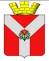  ОТДЕЛ УПРАВЛЕНИЯ РУДНЯНСКИМ ГОРОДСКИМ ПОСЕЛЕНИЕМ АДМИНИСТРАЦИИ РУДНЯНСКОГО МУНИЦИПАЛЬНОГО РАЙОНАВОЛГОГРАДСКОЙ ОБЛАСТИПРИКАЗ от    18 августа 2020 года № 239Об установлении публичного сервитута в  целях  размещения  объектов  электросетевого  хозяйства   ВЛ-8-10 кВ ПС «Рудня»,ВЛ-14-10 кВ ПС «Рудня»   Рассмотрев  ходатайства  публичного  акционерного  общества  «Россети  Юг», ОГРН 1076164009096, ИНН 6164266561, КПП  616401001,  далее - ПАО «Россети  Юг», об   установлении  публичного сервитута  в целях размещения существующих объектов  электросетевого  хозяйства ВЛ-8-10 кВ  ПС «Рудня», ВЛ-14-10 кВ ПС «Рудня»,их неотъемлемых технологических частей,  предоставленные и полученные по РСМЭВ  документы: договор о присоединении ОАО «Астраханьэнерго», ОАО «Волгоградэнерго», ОАО «Кубаньэнерго», ОАО «Ростовэнерго», ОАО Калмэнерго» к ОАО «МРСК Юга» от 03.12.2007г., передаточный  акт  от 03.12.2007 г., письмо  ПАО «МРСК  Юга»  от  30.07.2015г.  № МР5/6200/310  «О внесении  изменений в  наименование Общества»,  письмо Минэкономразвития  России  № Д23и-3919 от 11.02.2019г., письмо филиала  ПАО «Россети-Юг» - «Волгоградэнерго»  от 02.03.2020г.  № ВМЭ/060/285 «Об изменении наименования Общества», схему расположения границ публичного сервитута для размещения объектов  :  ВЛ-8-10 кВ ПС «Рудня», ВЛ-14-10 кВ ПС «Рудня», выписки из ЕГРН об объектах недвижимости (земельных участках), выписку  из ЕГРЮЛ о юридическом лице от 13.05.2020г.,  сообщение о возможном установлении которого  на территории Руднянского  района Волгоградской  области было размещено в местах для обнародования и на официальных сайтах администрации Руднянского муниципального района, отдела управления Руднянским городским поселением  Волгоградской области 15.07.2020г., опубликовано в  газете  «Руднянский вестник» № 9(85)   15.07.2020г.,  руководствуясь   статьями  23, 39.38, 39.43  Земельного кодекса  Российской Федерации, статьей 3.3 Федерального закона от  25.10.2001 № 137-ФЗ «О введении в действие Земельного кодекса Российской Федерации», Федеральным законом от 13.07.2015 № 218-ФЗ «О государственной  регистрации  недвижимости», постановлением Правительства Российской Федерации от 24.02.2009   № 160 «О  порядке  установления  охранных  зон  объектов  электросетевого  хозяйства и особых условий использования земельных участков, расположенных в границах таких зон», в целях размещения существующих объектов электросетевого хозяйства, их неотъемлемых технологических частей (далее  также – инженерные сооружения), обеспечения безопасной эксплуатации инженерных сооружений,  существующих зданий и строений, обеспечения безопасности  населения,приказываю :       1. Установить публичный сервитут с целью размещения и обеспечения безопасной эксплуатации объекта  электросетевого  хозяйства:  ВЛ-8-10 кВ ПС «Рудня»,  и его  неотъемлемых  технологических  частей,   право собственности на который принадлежит ПАО «Россети  Юг», ОГРН 1076164009096, ИНН 6164266561, КПП  616401001,  в отношении следующих  земельных  участках  с кадастровыми  номерами:       1)34:25:020005:282,местоположение: Россия,  обл. Волгоградская, р-н Руднянский, территория Руднянского городского поселения ( у восточной и юго-восточной границы с.Разливка);        2)34:25:020005:283,местоположение:   Россия, обл. Волгоградская, р-н Руднянский, территория Руднянского городского поселения ( 180м  юго-восточнее с.Разливка);        3) 34:25:020005:288, местоположение: Россия, обл. Волгоградская, территория Руднянского городского поселения ( 380м северо-западнее  кладбища с.Русская Бундевка);        4)34:25:000000:139,местоположение:Россия,обл.Волгоградская,                     р-н Руднянский, территория Руднянского городского поселения;        5)34:25:000000:85,местоположение:Россия,обл.Волгоградская,                       р-н Руднянский, территория Руднянского городского поселения;        6)34:25:020007:35,местоположение:Россия,обл.Волгоградская,                      р-н Руднянский, с.Русская Бундевка;        7)34:25:020007:499,местоположение:Россия,обл.Волгоградская,                 р-н Руднянский, с.Русская Бундевка;        8)34:25:020007:7,местоположение:Россия,обл.Волгоградская,                      р-н Руднянский, с.Русская Бундевка;       9)34:25:020001:204,местоположение:Россия,обл.Волгоградская,                       р-н Руднянский, с.Терсинка;      10)34:25:020001:299,местоположение:Россия,обл.Волгоградская,                    р-н Руднянский, с.Терсинка,ул.Терсинкая,106;      11)34:25:000000:91,местоположение:Россия,обл.Волгоградская,                      р-н Руднянский, р.п.Рудня,с.Терсинка;      12)34:25:020004:215,местоположение:Россия,обл.Волгоградская,                      р-н Руднянский, территория Руднянского городского поселения;      13)34:25:020004:916,местоположение:Россия,обл.Волгоградская,                   р-н Руднянский, территория Руднянского городского поселения;      14)34:25:000000:10,местоположение:Россия,обл.Волгоградская,                      р-н Руднянский, территория Руднянского городского поселения,территория Ильменского сельского поселения;      15)34:25:000000:92,местоположение:Россия,обл.Волгоградская,                      р-н Руднянский, территория Руднянского городского поселения;      16)34:25:000000:94,местоположение:Россия,обл.Волгоградская,                      р-н Руднянский, территория Руднянского городского  поселения,территория Лопуховского сельского поселения;     17)34:25:020005:510,местоположение:Россия,обл.Волгоградская, р-н Руднянский, территория Руднянского городского  поселения (у западной и юго-западной границы с.Русская Бундевка);     18)34:25:000000:86,местоположение:Россия,обл.Волгоградская,                              р-н Руднянский, р.п.Рудня,с.Терсинка,с.Русская Бундевка,с.Разливка.           2. Установить публичный сервитут с целью размещения и обеспечения безопасной эксплуатации объекта  электросетевого  хозяйства:  ВЛ-14-10 кВ ПС «Рудня» (СК Рудня),  и его  неотъемлемых  технологических  частей,   право собственности на который принадлежит ПАО «Россети  Юг», ОГРН 1076164009096, ИНН 6164266561, КПП  616401001,  в отношении следующих  земельных  участках  с кадастровыми  номерами:          1) 34:25:010133:1,местоположение:Россия,обл. Волгоградская, р-н Руднянский, р.п.Рудня, ул. 70 лет Октября, дом 34.     2) 34:25:010133:10,местоположение:Россия,обл. Волгоградская, р-н Руднянский, р.п.Рудня, ул. 70 лет Октября, дом 25.     3) 34:25:010133:12,местоположение:Россия,обл. Волгоградская, р-н Руднянский, р.п.Рудня, ул. 70 лет Октября, дом 30.     4) 34:25:010133:14,местоположение:Россия,обл. Волгоградская, р-н Руднянский, р.п.Рудня, ул. 70 лет Октября, дом 21.     5) 34:25:010133:15,местоположение:Россия,обл. Волгоградская, р-н Руднянский, р.п.Рудня, ул. Восточная, дом 3.     6) 34:25:010133:39,местоположение:Россия,обл. Волгоградская, р-н Руднянский, р.п.Рудня, ул. Спортивная, дом 78     7) 34:25:010133:4,местоположение:Россия,обл. Волгоградская, р-н Руднянский, р.п.Рудня, ул. 70 лет Октября, дом 11.     8) 34:25:010133:44,местоположение:Россия,обл. Волгоградская, р-н Руднянский, р.п.Рудня, ул. 70 лет Октября, дом 40.     9) 34:25:010133:45,местоположение:Россия,обл. Волгоградская, р-н Руднянский, р.п.Рудня, ул. 70 лет Октября, дом 38.    10) 34:25:010133:46,местоположение:Россия,обл. Волгоградская, р-н Руднянский, р.п.Рудня, ул. 70 лет Октября, дом 36.    11) 34:25:010133:48,местоположение:Россия,обл. Волгоградская, р-н Руднянский, р.п.Рудня, ул. 70 лет Октября, дом 26.     12) 34:25:010133:5,местоположение:Россия,обл. Волгоградская, р-н Руднянский, р.п.Рудня, ул. 70 лет Октября, дом 28.     13) 34:25:010133:52,местоположение:Россия,обл. Волгоградская, р-н Руднянский, р.п.Рудня, ул. 70 лет Октября, дом 24.     14) 34:25:010133:54,местоположение:Россия,обл. Волгоградская, р-н Руднянский, р.п.Рудня, ул. 70 лет Октября, дом 20.     15) 34:25:010133:6,местоположение:Россия,обл. Волгоградская, р-н Руднянский, р.п.Рудня, ул. 70 лет Октября, дом 16.     16) 34:25:010133:72,местоположение:Россия,обл. Волгоградская, р-н Руднянский, р.п.Рудня, ул. Восточная, дом 1.     17) 34:25:010134:57,местоположение:Россия,обл. Волгоградская, р-н Руднянский, р.п.Рудня, ул. Спортивная, дом 80.     18) 34:25:010116:17,местоположение:Россия,обл. Волгоградская, р-н Руднянский, р.п.Рудня, ул. Лиманная, дом 18.     19) 34:25:010116:18,местоположение:Россия,обл. Волгоградская, р-н Руднянский, р.п.Рудня, ул. Лиманная, дом 32.     20) 34:25:010116:30,местоположение:Россия,обл. Волгоградская, р-н Руднянский, р.п.Рудня, ул. Советская, дом 114а.     21) 34:25:010116:32,местоположение:Россия,обл. Волгоградская, р-н Руднянский, р.п.Рудня, ул. Советская, дом 114б.     22) 34:25:010116:35,местоположение:Россия,обл. Волгоградская, р-н Руднянский, р.п.Рудня, ул. Советская, дом 116/1.     23) 34:25:010116:46,местоположение:Россия,обл. Волгоградская, р-н Руднянский, р.п.Рудня, ул. Прогонная, дом 84.     24) 34:25:010116:47,местоположение:Россия,обл. Волгоградская, р-н Руднянский, р.п.Рудня, ул. Прогонная, дом 82.     25) 34:25:010139:102,местоположение:Россия,обл. Волгоградская, р-н Руднянский,  р.п.Рудня, ул. Октябрьская, дом 149/1.     26) 34:25:010139:11,местоположение:Россия,обл. Волгоградская, р-н Руднянский, р.п.Рудня, ул. Октябрьская, дом 210/2.     27) 34:25:010139:12,местоположение:Россия,обл. Волгоградская, р-н Руднянский, р.п.Рудня, ул. Толстого,  132.     28) 34:25:010139:129,местоположение:Россия,обл. Волгоградская, р-н Руднянский, р.п.Рудня, ул. Октябрьская, дом 208.     29) 34:25:010139:30,местоположение:Россия,обл. Волгоградская, р-н Руднянский, р.п.Рудня, ул. Октябрьская, дом 212.     30) 34:25:010139:78,местоположение:Россия,обл. Волгоградская, р-н Руднянский, р.п.Рудня, ул. Валикова, дом 60.     31) 34:25:010139:98,местоположение:Россия,обл. Волгоградская, р-н Руднянский, р.п.Рудня, ул. Октябрьская, дом 149/2.     32) 34:25:010114:175,местоположение:Россия,обл. Волгоградская, р-н Руднянский, р.п.Рудня.     33) 34:25:010114:176,местоположение:Россия,обл. Волгоградская, р-н Руднянский, р.п.Рудня.     34) 34:25:010118:32,местоположение:Россия,обл. Волгоградская, р-н Руднянский, р.п.Рудня, ул. Красная, дом 70/2.    35) 34:25:010118:7,местоположение:Россия,обл. Волгоградская, р-н Руднянский, р.п.Рудня, ул. Красная.          3. Установить публичный сервитут с целью размещения и обеспечения безопасной эксплуатации объекта  электросетевого  хозяйства:  ВЛ-14-10 кВ ПС «Рудня» (МСК-34 зона 1),  и его  неотъемлемых  технологических  частей,   право собственности на который принадлежит ПАО «Россети  Юг», ОГРН 1076164009096, ИНН 6164266561, КПП  616401001,  в отношении следующих  земельных  участках  с кадастровыми  номерами:    1) 34:25:010146:7,местоположение:Россия,обл. Волгоградская, р-н Руднянский, р.п.Рудня, "Харына".    2) 34:25:000000:10,местоположение:Россия,обл. Волгоградская, р-н Руднянский, территория Руднянского городского поселения,территория Ильменского сельского поселения.    3) 34:25:020013:28,местоположение:Россия,обл. Волгоградская, р-н Руднянский, территория Руднянского городского поселения(восточнее р.п. Рудня).    4) 34:25:020013:80,местоположение:Россия,обл. Волгоградская, р-н Руднянский, территория Руднянского городского поселения (между восточной границей р.п.Рудня  и оз.Валиково).    5) 34:25:020013:81,местоположение:Россия,обл. Волгоградская, р-н Руднянский, территория Руднянского городского поселения,(у восточной границы р.п. Рудня ).                               6) 34:25:000000:92,местоположение:Россия,обл. Волгоградская, р-н Руднянский, территория Руднянского городского поселения. 4. Утвердить границы публичного сервитута в соответствии  с прилагаемой  схемой  расположения границ публичного сервитута для  размещения объектов: ВЛ-8-10 кВ ПС «Рудня», ВЛ-14-10 кВ ПС «Рудня» (СК Рудня), ВЛ-14-10 кВ ПС «Рудня» (МСК-34 зона 1).  5.Установить срок публичного сервитута 49 лет (с 18.08.2020г. по 17.08.2069г.) 6. Порядок установления зон с особыми условиями использования территорий и содержание ограничений  прав на земельные участки в границах таких зонах определяются в соответствии с постановлением  Правительства   Российской Федерации от 24.02.2009 № 160 «О порядке установления охранных зон объектов  электросетевого хозяйства и особых условий использования земельных участков, расположенных в границах таких зон».                7. Плата за публичный сервитут на основании пункта 4 статьи 3.6 Федерального  закона  от 25.10.2001 N 137-ФЗ "О введении в действие Земельного кодекса Российской Федерации"  не устанавливается.           8. Выполнение  работ  при  осуществлении  публичного  сервитутаосуществляется по графику и в сроки, установленные разделом IV Правилустановления охранных зон объектов электросетевого хозяйства и особыхусловий использования земельных участков, расположенных в границахтаких   зон,  утвержденных    постановлением  Правительства   РоссийскойФедерации от 24.02.2009 № 160 «О порядке установления охранных зонобъектов  электросетевого хозяйства и особых условий использованияземельных участков, расположенных в границах таких зон».       Использование земельных участков (их частей) и (или) расположенных на  них  объектов  недвижимости  будет  затруднено  только  при предотвращении или устранении аварийных ситуаций.            9.  ПАО  «Россети Юг» в установленном законом порядке обеспечитьприведение земельных участков, указанных в пункте 1 настоящего постановления, в состояние, пригодное для использования в соответствии с видом  разрешенного  использования,   в сроки, предусмотренные пунктом 8  статьи 39.50 Земельного кодекса.          10. Ведущему специалисту по земельным вопросам отдела управления Руднянским городским поселением администрации Руднянского муниципального  района  Волгоградской области  обеспечить в течение пяти рабочих дней со дня принятия настоящего приказа:       1) направление  копии  приказа ООО «ВолгоградНИИгипрозем»;2) направление копии приказа в орган регистрации прав; 3) направление  копии приказа ПАО «Россети Юг»;         11. Ведущему специалисту отдела управления Руднянским городским поселением  администрации Руднянского муниципального  района  Волгоградской области Веляевой О.Д. обеспечить  размещение  приказа  в местах для обнародования,  на  официальном  сайте  Руднянского городского поселения http://adm-rudnya.ru/, также  опубликовать в газете «Руднянский  вестник».     12. Контроль за исполнением настоящего приказа оставляю за собой.          13. Настоящей приказ вступает в силу со дня его подписания. Заместитель главы-начальникотдела управления Руднянским городским поселением	          В.А.Полетаев